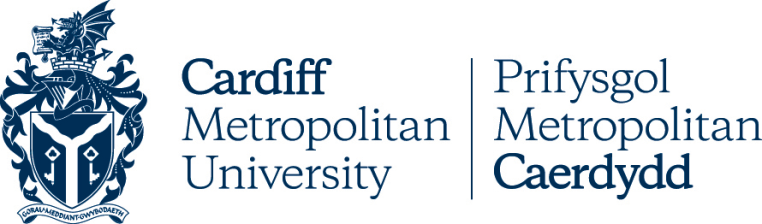 Polisi Gwrthdaro Buddiannau Ariannol (FCOI) ar gyfer ymchwil a ariennir gan Wasanaeth Iechyd Cyhoeddus yr Unol DaleithiauTUDALEN BLAEN Y POLISIManylion AllweddolFersiwn RheoliHyb PolisiI gael rhagor o wybodaeth am bolisïau:Gallwch fynd i dudalennau'r Ysgrifenyddiaeth ar InSite yn https://outlookuwicac.sharepoint.com/sites/Secretariat: Gallwch fynd i'r Hyb Polisi yn cardiffmet.ac.uk/about/policyhub; neuCysylltwch â policies@cardiffmet.ac.uk. Cyflwyniad a ChefndirMae Gwrthdaro Buddiannau Ariannol (FCOI) yn bodoli i sicrhau bod ymchwil yn rhydd o ragfarn sy'n deillio o wrthdaro buddiannau masnachol ymchwilwyr.  Mae'r polisi hwn yn sefydlu safonau i hyrwyddo gwrthrychedd a darparu disgwyliad rhesymol nad yw dylunio, cynnal ac adrodd ar ymchwil a ariennir gan Wasanaeth Iechyd Cyhoeddus yr Unol Daleithiau (PHS) yn cael ei beryglu gan FCOI.  Mae hefyd yn sicrhau ymlyniad â rheoliadau Ffederal yr UD. Gellir gweld polisi llawn NIH FCOI yma.1.2	Wrth wneud cais i gyrff cyllido PHS neu dderbyn cyllid ganddynt, rhaid i Brif Ymchwilwyr a'u tîm ymchwil gadw at nifer o ofynion sy'n gysylltiedig â FCOI.1.3	Mae hyn yn berthnasol i bawb sy'n gwneud cais am, yn dylunio astudiaeth ar gyfer neu'n gweithio ar brosiect a ariennir gan NIH.  Mae hefyd yn berthnasol i'r holl staff sy'n gwneud cais neu'n gweithio ar brosiectau a ariennir gan asiantaethau eraill a ariennir drwy PHS, ac mae rhestr lawn o'r rhain ar gael yma.1.4	Ni all Met Caerdydd gyflwyno ceisiadau am grant i gyrff PHS os nad yw ymgeiswyr yn gallu dangos eu bod wedi ymgymryd â'r hyfforddiant a'r datgeliadau gofynnol.  Yn ogystal, gallai methu â chydymffurfio â'r polisi unwaith y bydd grant wedi'i ddyfarnu arwain at ganlyniadau difrifol, fel y nodwyd gan y corff cyllido.1.5	Defnyddir y term ymchwilydd drwy gydol y polisi hwn i ddisgrifio pawb sy'n ymwneud â'r prosiect.  Mae hyn yn cynnwys ymchwilwyr, gweinyddwyr, technegwyr, staff anrhydeddus, myfyrwyr, ymgynghorwyr, isgontractwyr a chydweithwyr.1.6	Bydd cydymffurfio â gofynion PHS yn cael ei reoli gan y Gwasanaethau Ymchwil ac Arloesi (RIS) drwy Ffurflen Datganiad Buddiant Ariannol Sylweddol NIH (Datganiad SFI) a thiwtorial hyfforddiant FCOI ar-lein NIH.  Fodd bynnag, er mai RIS fydd yn rheoli'r broses, y Prif Ymchwilydd ar y prosiect sy'n gyfrifol am gadw at y gofynion (neu arweinydd sefydliadol os gweithredir y prosiect mewn cydweithrediad â sefydliad arall).  O'r herwydd, rhaid i'r DP sicrhau bod yr holl staff sy'n gweithio ar y prosiect yn cadw at y polisi hwn drwy ymgymryd â'r gofynion a nodir isod.  Mae'r Prif Ymchwilydd yn gyfrifol am ymddygiad pob ymchwilydd sy'n gweithio ar y prosiect a rhaid iddo sicrhau bod pawb yn cwblhau'r tiwtorial NIH gorfodol ar-lein a Datganiad SFI Met Caerdydd yn unol â'r amserlenni gofynnol.  Bydd hyn yn cynnwys unrhyw ymchwilwyr newydd sy'n dechrau gweithio ar y prosiect ar unrhyw adeg.1.7	Nodir cyfrifoldebau pob parti sy'n ymwneud â'r broses gydymffurfio isod.




Cyfrifoldebau o dan y polisi hwn2.1	Pob YmchwilyddRHAID i bob ymchwilydd ymgymryd â'r cyfrifoldebau canlynol er mwyn cydymffurfio â pholisi FCOI:Cwblhau’r tiwtorial NIH gorfodol ar-lein cyn cymryd rhan mewn ymchwil sy'n gysylltiedig ag unrhyw grant NIH ac o leiaf bob pedair blynedd.  Ar ôl ei gwblhau, RHAID i'r ymchwilydd gyflwyno ei Dystysgrif Cwblhau drwy e-bost i Orla Govers fel tystiolaeth ei fod wedi bodloni'r gofyniad hwn.  
Yn ogystal, rhaid i ymchwilwyr hefyd ymgymryd â'r hyfforddiant pan:Mae newidiadau polisi FCOI yn effeithio ar ofynion yr ymchwilyddMae RIS yn canfod nad yw Ymchwilydd yn cydymffurfio â'r polisi hwn, polisi'r NIH ar brosiectau a ariennir gan NIH nac unrhyw Gynllun Rheoli y cytunwyd arno.Datgelu unrhyw Fuddiant Ariannol Sylweddol gan ddefnyddio Ffurflen Datganiad SFI Met Caerdydd o fewn yr amserlenni canlynol:Ar adeg gwneud cais am yr ymchwil a ariennir gan NIHO leiaf bob blwyddyn yn ystod cyfnod y dyfarniadO fewn 30 diwrnod o ddarganfod neu gaffael SFI newydd Bydd methu â datgelu yn unol â'r amserlenni hyn yn arwain at adrodd ychwanegol i'r NIH.Cadw at unrhyw Gynllun Rheoli y cytunwyd arno yn achos unrhyw FCOI a nodwyd.  Rhaid rhoi gwybod i'r noddwr am ddiffyg cydymffurfio. 
Datgelu unrhyw ragfarn a geir wrth ddylunio, cynnal neu adrodd ar y prosiect i'r Cyfarwyddwr Ymchwil.Cadw at egwyddorion Fframwaith Gonestrwydd a Llywodraethu Ymchwil Met Caerdydd. 2.2	Deon Cysylltiol Ymchwil (ADR)
Rhaid i'r ADR ymgymryd â'r cyfrifoldebau canlynol i gydymffurfio â pholisi'r FCOI:Adolygu ffurflenni Datganiad SFI Met Caerdydd a gyflwynwyd, tynnu sylw at unrhyw fuddiannau ariannol heb eu datgan ac asesu unrhyw wrthdaro a ddatganwyd.Cyflwynwch ffurflenni wedi'u cwblhau drwy e-bost i Orla Govers.2.3	Cyfarwyddwr Ymchwil (DoR)Rhaid i'r DoR ymgymryd â'r cyfrifoldebau canlynol i gydymffurfio â pholisi'r FCOI:Gweithredu fel y swyddog sefydliadol i adolygu datgeliadau o Fuddiant Ariannol Sylweddol (SFI)
Gan weithio gyda RIS, adolygwch yr holl ffurflenni Datganiad SFI Met Caerdydd a gyflwynwyd a phenderfynu a yw unrhyw ddatganiad o SFI yn gyfystyr â gwrthdaro buddiannau ariannol oherwydd naill ai effaith yr SFI ar y prosiect NEU y gallai canlyniadau'r prosiect ei gael ar yr SFI.
Gan weithio gyda RIS naill ai,  rhowch wybod am unrhyw FCOI a nodwyd trwy systemau electronig yr NIH o fewn y dyddiad cau o 60 diwrnod NEU riportiwch unrhyw FCOI i'r ymgeisydd arweiniol o fewn y dyddiad cau a bennir ganddynt.
Lle bo'n berthnasol, gweithio gyda'r ADR a'r Prif Ymchwilydd i roi Cynllun Rheoli ar waith i reoli unrhyw wrthdaro buddiannau posibl ar y prosiect.
Sicrhau bod y NIH yn cael ei hysbysu'n brydlon os bydd tuedd yn cael ei nodi wrth ddylunio, cynnal neu adrodd ar brosiect a sicrhau cydymffurfiaeth ag unrhyw ofynion mewnol perthnasol. 
Os byddant yn dod yn ymwybodol o unrhyw achos o SFI newydd ei ddarganfod neu ei gaffael, sicrhewch fod Ffurflen Datganiad SFI Met Caerdydd yn cael ei chwblhau.2.4	Y Brifysgol (drwy Wasanaethau Ymchwil ac Arloesi)
I gefnogi'r gofynion uchod, bydd RIS yn:Cynnal a gorfodi polisi FCOI cyfredol a sicrhau bod y polisi ar gael ar wefan sy'n hygyrch i'r cyhoedd.
Sicrhau bod yr holl ymchwilwyr sy'n ymwneud â cheisiadau a dyfarniadau ymchwil a ariennir gan PHS yr Unol Daleithiau yn ymwybodol o'r polisi hwn a bod unrhyw ddiweddariadau i'r polisi yn cael eu cyfleu i staff perthnasol. 
Rheoli'r broses weinyddol i nodi FCOI a gweithio i reoli, lleihau neu ddileu gwrthdaro a nodwyd i'r PHS. 
Sicrhau cydymffurfiaeth â'r polisi drwy:
i. sicrhau bod pob ymchwilydd wedi cwblhau tiwtorial ar-lein NIH yn ôl yr amserlenni gofynnol.
ii. cyhoeddi nodiadau atgoffa i PIs i sicrhau bod Ffurflen Datganiad SFI Met Caerdydd yn cael ei llenwi'n flynyddol gan bob ymchwilydd.
iii. sicrhau bod yr holl isgontractwyr, ymgynghorwyr a chydweithredwyr yn cydymffurfio â pholisi NIH FCOI naill ai drwy eu polisi FCOI eu hunain neu drwy fabwysiadu polisi Met Caerdydd.
iv. cynnal archwiliadau blynyddol o brosiectau.
Cyflwyno adroddiadau FCOI cychwynnol, parhaus a blynyddol NIH trwy gydol cyfnod y prosiect trwy'r system NIH.
Cynnal cofnodion sy'n ymwneud â phob datgeliad ymchwilydd a'r holl gamau gweithredu o dan y polisi hwn am o leiaf dair blynedd o ddyddiad y taliad terfynol.
Rhoi gwybod am ddiffyg cydymffurfio parhaus yn fewnol drwy Bolisi Camymddwyn Ymchwil Met Caerdydd, sydd ar gael drwy'r Hwb PolisiPolisïau a Gweithdrefnau Cysylltiedig3.1	Dylai defnyddwyr y polisi hwn hefyd gyfeirio at Fframwaith Gonestrwydd a Llywodraethu Ymchwil y Brifysgol.Adolygu a Chymeradwyo4.1	Bydd y polisi hwn yn cael ei adolygu gan y Pwyllgor Ymchwil ac Arloesi bob tair blynedd, yn unol ag Atodlen y Brifysgol ar gyfer Cymeradwyo Polisïau, neu'n amlach os ystyrir bod hynny'n angenrheidiol.AtodiadauAtodiad 1Datganiad Gwrthdaro Buddiannau Ariannol NIH: Ffurflen Datganiad SFIRhaid llenwi'r ffurflen hon fel rhan o Bolisi Gwrthdaro Buddiannau Ariannol Met Caerdydd (FCOI) ar gyfer ymchwil a ariennir gan Wasanaeth Iechyd Cyhoeddus yr Unol Daleithiau.  Gellir dod o hyd i'r Polisi NIH FCOI llawn yma.

Mae'n ofynnol i bob aelod o dîm ymchwil sy'n gweithio ar brosiect a ariennir gan NIH (a elwir yn “Ymchwilwyr”) lenwi'r ffurflen hon.  Cyfeiriwch at Bolisi Met Caerdydd i gael manylion llawn ynghylch pryd y mae'n rhaid llenwi'r ffurflen hon. Dylid dychwelyd ffurflenni wedi'u cwblhau drwy e-bost at Orla Govers yn y Gwasanaethau Ymchwil ac Ymladdwyr.
TEITL Y POLISIPolisi Gwrthdaro Buddiannau Ariannol (FCOI) ar gyfer ymchwil a ariennir gan Wasanaeth Iechyd Cyhoeddus yr Unol DaleithiauDYDDIAD CYMERADYO27 Mehefin 2023CORFF CYMERADWYOPwyllgor Ymchwil ac ArloesiFERSIWN2DYDDIADAU ADOLYGU BLAENOROLGorffennaf 2020DYDDIAD YR ADOLYGIAD NESAFMehefin 2026CANLYNIAD YR ASESIAD O'R EFFAITH AR GYDRADDOLDEBDim newid mawrPOLISÏAU/GWEITHDREFNAU/CANLLAWIAU CYSYLLTIEDIGFframwaith Uniondeb a Llywodraethu YmchwilGWEITHREDUGorffennaf 2023PERCHENNOG Y POLISI (TEITL SWYDD)Rheolwr FfRhY a PholisiUNED/GWASANAETHRISE-BOST CYSWLLTkajefferies@cardiffmet.ac.ukFERSIWNDYDDIADRHESWM DROS NEWID1.0Gorffennaf 2020Fersiwn gyntaf1.1Mehefin 2023Dolenni wedi'u diweddaruADRAN 1
I'w gwblhau gan yr Ymchwilydd sy'n gweithio ar y prosiect a ariennir gan NIHADRAN 1
I'w gwblhau gan yr Ymchwilydd sy'n gweithio ar y prosiect a ariennir gan NIHADRAN 1
I'w gwblhau gan yr Ymchwilydd sy'n gweithio ar y prosiect a ariennir gan NIHADRAN 1
I'w gwblhau gan yr Ymchwilydd sy'n gweithio ar y prosiect a ariennir gan NIHADRAN 1
I'w gwblhau gan yr Ymchwilydd sy'n gweithio ar y prosiect a ariennir gan NIHADRAN 1
I'w gwblhau gan yr Ymchwilydd sy'n gweithio ar y prosiect a ariennir gan NIHADRAN 1
I'w gwblhau gan yr Ymchwilydd sy'n gweithio ar y prosiect a ariennir gan NIHADRAN 1
I'w gwblhau gan yr Ymchwilydd sy'n gweithio ar y prosiect a ariennir gan NIHADRAN 1
I'w gwblhau gan yr Ymchwilydd sy'n gweithio ar y prosiect a ariennir gan NIHEnw:Enw:Enw:Enw:Ysgol:Ysgol:Ysgol:Ysgol:Teitl y Prosiect:
Teitl y Prosiect:
Teitl y Prosiect:
Teitl y Prosiect:
Enw'r Prif Ymchwilydd ar y prosiect:Enw'r Prif Ymchwilydd ar y prosiect:Enw'r Prif Ymchwilydd ar y prosiect:Enw'r Prif Ymchwilydd ar y prosiect:Nodwch isod y rheswm pam eich bod yn gwneud y datganiad hwnNodwch isod y rheswm pam eich bod yn gwneud y datganiad hwnNodwch isod y rheswm pam eich bod yn gwneud y datganiad hwnNodwch isod y rheswm pam eich bod yn gwneud y datganiad hwnNodwch isod y rheswm pam eich bod yn gwneud y datganiad hwnNodwch isod y rheswm pam eich bod yn gwneud y datganiad hwnNodwch isod y rheswm pam eich bod yn gwneud y datganiad hwnNodwch isod y rheswm pam eich bod yn gwneud y datganiad hwnNodwch isod y rheswm pam eich bod yn gwneud y datganiad hwnRwy'n gwneud cais am gyllid NIHRwy'n gwneud cais am gyllid NIHRwy'n gwneud cais am gyllid NIHRwy'n gwneud cais am gyllid NIHRwy'n gwneud cais am gyllid NIHRwy'n gwneud cais am gyllid NIHRwy'n gwneud cais am gyllid NIHRwyf wedi darganfod neu gaffael (e.e. trwy brynu, priodas neu etifeddiaeth) Fuddiant Ariannol Sylweddol newydd (RHAID gwneud datganiad o fewn 10 diwrnod)Rwyf wedi darganfod neu gaffael (e.e. trwy brynu, priodas neu etifeddiaeth) Fuddiant Ariannol Sylweddol newydd (RHAID gwneud datganiad o fewn 10 diwrnod)Rwyf wedi darganfod neu gaffael (e.e. trwy brynu, priodas neu etifeddiaeth) Fuddiant Ariannol Sylweddol newydd (RHAID gwneud datganiad o fewn 10 diwrnod)Rwyf wedi darganfod neu gaffael (e.e. trwy brynu, priodas neu etifeddiaeth) Fuddiant Ariannol Sylweddol newydd (RHAID gwneud datganiad o fewn 10 diwrnod)Rwyf wedi darganfod neu gaffael (e.e. trwy brynu, priodas neu etifeddiaeth) Fuddiant Ariannol Sylweddol newydd (RHAID gwneud datganiad o fewn 10 diwrnod)Rwyf wedi darganfod neu gaffael (e.e. trwy brynu, priodas neu etifeddiaeth) Fuddiant Ariannol Sylweddol newydd (RHAID gwneud datganiad o fewn 10 diwrnod)Rwyf wedi darganfod neu gaffael (e.e. trwy brynu, priodas neu etifeddiaeth) Fuddiant Ariannol Sylweddol newydd (RHAID gwneud datganiad o fewn 10 diwrnod)Rwy'n gwneud datganiad blynyddol fel sy'n ofynnol gan y NIHRwy'n gwneud datganiad blynyddol fel sy'n ofynnol gan y NIHRwy'n gwneud datganiad blynyddol fel sy'n ofynnol gan y NIHRwy'n gwneud datganiad blynyddol fel sy'n ofynnol gan y NIHRwy'n gwneud datganiad blynyddol fel sy'n ofynnol gan y NIHRwy'n gwneud datganiad blynyddol fel sy'n ofynnol gan y NIHRwy'n gwneud datganiad blynyddol fel sy'n ofynnol gan y NIHDATGANIAD Dewiswch un o'r opsiynau isodDATGANIAD Dewiswch un o'r opsiynau isodDATGANIAD Dewiswch un o'r opsiynau isodDATGANIAD Dewiswch un o'r opsiynau isodDATGANIAD Dewiswch un o'r opsiynau isodDATGANIAD Dewiswch un o'r opsiynau isodDATGANIAD Dewiswch un o'r opsiynau isodDATGANIAD Dewiswch un o'r opsiynau isodDATGANIAD Dewiswch un o'r opsiynau isodA: Nid oes gennyf unrhyw wrthdaro buddiannau ariannol cyfredol sy'n gysylltiedig â'r prosiect hwnA: Nid oes gennyf unrhyw wrthdaro buddiannau ariannol cyfredol sy'n gysylltiedig â'r prosiect hwnA: Nid oes gennyf unrhyw wrthdaro buddiannau ariannol cyfredol sy'n gysylltiedig â'r prosiect hwnA: Nid oes gennyf unrhyw wrthdaro buddiannau ariannol cyfredol sy'n gysylltiedig â'r prosiect hwnA: Nid oes gennyf unrhyw wrthdaro buddiannau ariannol cyfredol sy'n gysylltiedig â'r prosiect hwnA: Nid oes gennyf unrhyw wrthdaro buddiannau ariannol cyfredol sy'n gysylltiedig â'r prosiect hwnA: Nid oes gennyf unrhyw wrthdaro buddiannau ariannol cyfredol sy'n gysylltiedig â'r prosiect hwnB: Mae gen i wrthdaro buddiannau ariannol posibl (rhowch fanylion llawn isod)B: Mae gen i wrthdaro buddiannau ariannol posibl (rhowch fanylion llawn isod)B: Mae gen i wrthdaro buddiannau ariannol posibl (rhowch fanylion llawn isod)B: Mae gen i wrthdaro buddiannau ariannol posibl (rhowch fanylion llawn isod)B: Mae gen i wrthdaro buddiannau ariannol posibl (rhowch fanylion llawn isod)B: Mae gen i wrthdaro buddiannau ariannol posibl (rhowch fanylion llawn isod)B: Mae gen i wrthdaro buddiannau ariannol posibl (rhowch fanylion llawn isod)Os ydych wedi dewis opsiwn B, rhowch fanylion llawn y gwrthdaro buddiannau ariannol posibl yn y blwch isodOs ydych wedi dewis opsiwn B, rhowch fanylion llawn y gwrthdaro buddiannau ariannol posibl yn y blwch isodOs ydych wedi dewis opsiwn B, rhowch fanylion llawn y gwrthdaro buddiannau ariannol posibl yn y blwch isodOs ydych wedi dewis opsiwn B, rhowch fanylion llawn y gwrthdaro buddiannau ariannol posibl yn y blwch isodOs ydych wedi dewis opsiwn B, rhowch fanylion llawn y gwrthdaro buddiannau ariannol posibl yn y blwch isodOs ydych wedi dewis opsiwn B, rhowch fanylion llawn y gwrthdaro buddiannau ariannol posibl yn y blwch isodOs ydych wedi dewis opsiwn B, rhowch fanylion llawn y gwrthdaro buddiannau ariannol posibl yn y blwch isodOs ydych wedi dewis opsiwn B, rhowch fanylion llawn y gwrthdaro buddiannau ariannol posibl yn y blwch isodOs ydych wedi dewis opsiwn B, rhowch fanylion llawn y gwrthdaro buddiannau ariannol posibl yn y blwch isodDrwy lofnodi'r ffurflen hon, rwy'n cadarnhauFy mod wedi cwblhau'r datganiad hwn hyd eithaf fy ngwybodaeth ac wedi ystyried yr holl wrthdaro buddiannau ariannol posibl sy'n gysylltiedig â mi, fy mhriod a phlant dibynnol.Fy mod wedi ymgymryd â hyfforddiant NIH ar-lein FCOI o fewn y pedair blynedd diwethafFy mod wedi darllen a deall Polisi Gwrthdaro Buddiannau Ariannol Met Caerdydd (FCOI) ar gyfer Ymchwil a Ariennir gan Wasanaeth Iechyd Cyhoeddus UDA a Fframwaith Uniondeb a Llywodraethu Ymchwil Met Caerdydd Drwy lofnodi'r ffurflen hon, rwy'n cadarnhauFy mod wedi cwblhau'r datganiad hwn hyd eithaf fy ngwybodaeth ac wedi ystyried yr holl wrthdaro buddiannau ariannol posibl sy'n gysylltiedig â mi, fy mhriod a phlant dibynnol.Fy mod wedi ymgymryd â hyfforddiant NIH ar-lein FCOI o fewn y pedair blynedd diwethafFy mod wedi darllen a deall Polisi Gwrthdaro Buddiannau Ariannol Met Caerdydd (FCOI) ar gyfer Ymchwil a Ariennir gan Wasanaeth Iechyd Cyhoeddus UDA a Fframwaith Uniondeb a Llywodraethu Ymchwil Met Caerdydd Drwy lofnodi'r ffurflen hon, rwy'n cadarnhauFy mod wedi cwblhau'r datganiad hwn hyd eithaf fy ngwybodaeth ac wedi ystyried yr holl wrthdaro buddiannau ariannol posibl sy'n gysylltiedig â mi, fy mhriod a phlant dibynnol.Fy mod wedi ymgymryd â hyfforddiant NIH ar-lein FCOI o fewn y pedair blynedd diwethafFy mod wedi darllen a deall Polisi Gwrthdaro Buddiannau Ariannol Met Caerdydd (FCOI) ar gyfer Ymchwil a Ariennir gan Wasanaeth Iechyd Cyhoeddus UDA a Fframwaith Uniondeb a Llywodraethu Ymchwil Met Caerdydd Drwy lofnodi'r ffurflen hon, rwy'n cadarnhauFy mod wedi cwblhau'r datganiad hwn hyd eithaf fy ngwybodaeth ac wedi ystyried yr holl wrthdaro buddiannau ariannol posibl sy'n gysylltiedig â mi, fy mhriod a phlant dibynnol.Fy mod wedi ymgymryd â hyfforddiant NIH ar-lein FCOI o fewn y pedair blynedd diwethafFy mod wedi darllen a deall Polisi Gwrthdaro Buddiannau Ariannol Met Caerdydd (FCOI) ar gyfer Ymchwil a Ariennir gan Wasanaeth Iechyd Cyhoeddus UDA a Fframwaith Uniondeb a Llywodraethu Ymchwil Met Caerdydd Drwy lofnodi'r ffurflen hon, rwy'n cadarnhauFy mod wedi cwblhau'r datganiad hwn hyd eithaf fy ngwybodaeth ac wedi ystyried yr holl wrthdaro buddiannau ariannol posibl sy'n gysylltiedig â mi, fy mhriod a phlant dibynnol.Fy mod wedi ymgymryd â hyfforddiant NIH ar-lein FCOI o fewn y pedair blynedd diwethafFy mod wedi darllen a deall Polisi Gwrthdaro Buddiannau Ariannol Met Caerdydd (FCOI) ar gyfer Ymchwil a Ariennir gan Wasanaeth Iechyd Cyhoeddus UDA a Fframwaith Uniondeb a Llywodraethu Ymchwil Met Caerdydd Drwy lofnodi'r ffurflen hon, rwy'n cadarnhauFy mod wedi cwblhau'r datganiad hwn hyd eithaf fy ngwybodaeth ac wedi ystyried yr holl wrthdaro buddiannau ariannol posibl sy'n gysylltiedig â mi, fy mhriod a phlant dibynnol.Fy mod wedi ymgymryd â hyfforddiant NIH ar-lein FCOI o fewn y pedair blynedd diwethafFy mod wedi darllen a deall Polisi Gwrthdaro Buddiannau Ariannol Met Caerdydd (FCOI) ar gyfer Ymchwil a Ariennir gan Wasanaeth Iechyd Cyhoeddus UDA a Fframwaith Uniondeb a Llywodraethu Ymchwil Met Caerdydd Drwy lofnodi'r ffurflen hon, rwy'n cadarnhauFy mod wedi cwblhau'r datganiad hwn hyd eithaf fy ngwybodaeth ac wedi ystyried yr holl wrthdaro buddiannau ariannol posibl sy'n gysylltiedig â mi, fy mhriod a phlant dibynnol.Fy mod wedi ymgymryd â hyfforddiant NIH ar-lein FCOI o fewn y pedair blynedd diwethafFy mod wedi darllen a deall Polisi Gwrthdaro Buddiannau Ariannol Met Caerdydd (FCOI) ar gyfer Ymchwil a Ariennir gan Wasanaeth Iechyd Cyhoeddus UDA a Fframwaith Uniondeb a Llywodraethu Ymchwil Met Caerdydd Drwy lofnodi'r ffurflen hon, rwy'n cadarnhauFy mod wedi cwblhau'r datganiad hwn hyd eithaf fy ngwybodaeth ac wedi ystyried yr holl wrthdaro buddiannau ariannol posibl sy'n gysylltiedig â mi, fy mhriod a phlant dibynnol.Fy mod wedi ymgymryd â hyfforddiant NIH ar-lein FCOI o fewn y pedair blynedd diwethafFy mod wedi darllen a deall Polisi Gwrthdaro Buddiannau Ariannol Met Caerdydd (FCOI) ar gyfer Ymchwil a Ariennir gan Wasanaeth Iechyd Cyhoeddus UDA a Fframwaith Uniondeb a Llywodraethu Ymchwil Met Caerdydd Drwy lofnodi'r ffurflen hon, rwy'n cadarnhauFy mod wedi cwblhau'r datganiad hwn hyd eithaf fy ngwybodaeth ac wedi ystyried yr holl wrthdaro buddiannau ariannol posibl sy'n gysylltiedig â mi, fy mhriod a phlant dibynnol.Fy mod wedi ymgymryd â hyfforddiant NIH ar-lein FCOI o fewn y pedair blynedd diwethafFy mod wedi darllen a deall Polisi Gwrthdaro Buddiannau Ariannol Met Caerdydd (FCOI) ar gyfer Ymchwil a Ariennir gan Wasanaeth Iechyd Cyhoeddus UDA a Fframwaith Uniondeb a Llywodraethu Ymchwil Met Caerdydd Llofnodwyd:Llofnodwyd:Llofnodwyd:Dyddiad:ADRAN 2I'w gwblhau gan y Deon Cysylltiol Ymchwil perthnasol o fewn 10 diwrnod i'r datganiad a wneir yn Adran 1 Dewiswch NAILL AI A NEU B isodADRAN 2I'w gwblhau gan y Deon Cysylltiol Ymchwil perthnasol o fewn 10 diwrnod i'r datganiad a wneir yn Adran 1 Dewiswch NAILL AI A NEU B isodADRAN 2I'w gwblhau gan y Deon Cysylltiol Ymchwil perthnasol o fewn 10 diwrnod i'r datganiad a wneir yn Adran 1 Dewiswch NAILL AI A NEU B isodADRAN 2I'w gwblhau gan y Deon Cysylltiol Ymchwil perthnasol o fewn 10 diwrnod i'r datganiad a wneir yn Adran 1 Dewiswch NAILL AI A NEU B isodADRAN 2I'w gwblhau gan y Deon Cysylltiol Ymchwil perthnasol o fewn 10 diwrnod i'r datganiad a wneir yn Adran 1 Dewiswch NAILL AI A NEU B isodADRAN 2I'w gwblhau gan y Deon Cysylltiol Ymchwil perthnasol o fewn 10 diwrnod i'r datganiad a wneir yn Adran 1 Dewiswch NAILL AI A NEU B isodADRAN 2I'w gwblhau gan y Deon Cysylltiol Ymchwil perthnasol o fewn 10 diwrnod i'r datganiad a wneir yn Adran 1 Dewiswch NAILL AI A NEU B isodADRAN 2I'w gwblhau gan y Deon Cysylltiol Ymchwil perthnasol o fewn 10 diwrnod i'r datganiad a wneir yn Adran 1 Dewiswch NAILL AI A NEU B isodADRAN 2I'w gwblhau gan y Deon Cysylltiol Ymchwil perthnasol o fewn 10 diwrnod i'r datganiad a wneir yn Adran 1 Dewiswch NAILL AI A NEU B isodA.Mae'r unigolyn a enwir uchod wedi cadarnhau nad oes unrhyw wrthdaro buddiannau ariannol posibl yn gysylltiedig â'r prosiect hwn ac rwy'n fodlon bod hyn yn wir.Mae'r unigolyn a enwir uchod wedi cadarnhau nad oes unrhyw wrthdaro buddiannau ariannol posibl yn gysylltiedig â'r prosiect hwn ac rwy'n fodlon bod hyn yn wir.Mae'r unigolyn a enwir uchod wedi cadarnhau nad oes unrhyw wrthdaro buddiannau ariannol posibl yn gysylltiedig â'r prosiect hwn ac rwy'n fodlon bod hyn yn wir.Mae'r unigolyn a enwir uchod wedi cadarnhau nad oes unrhyw wrthdaro buddiannau ariannol posibl yn gysylltiedig â'r prosiect hwn ac rwy'n fodlon bod hyn yn wir.Mae'r unigolyn a enwir uchod wedi cadarnhau nad oes unrhyw wrthdaro buddiannau ariannol posibl yn gysylltiedig â'r prosiect hwn ac rwy'n fodlon bod hyn yn wir.B.Mae'r unigolyn a enwir uchod wedi cadarnhau bod gwrthdaro buddiannau ariannol posibl sy'n gysylltiedig â'r prosiect hwn.   Mae'r unigolyn a enwir uchod wedi cadarnhau bod gwrthdaro buddiannau ariannol posibl sy'n gysylltiedig â'r prosiect hwn.   Mae'r unigolyn a enwir uchod wedi cadarnhau bod gwrthdaro buddiannau ariannol posibl sy'n gysylltiedig â'r prosiect hwn.   Mae'r unigolyn a enwir uchod wedi cadarnhau bod gwrthdaro buddiannau ariannol posibl sy'n gysylltiedig â'r prosiect hwn.   Mae'r unigolyn a enwir uchod wedi cadarnhau bod gwrthdaro buddiannau ariannol posibl sy'n gysylltiedig â'r prosiect hwn.   Os dewiswyd B, ymgynghorwch â'r unigolyn a enwir i ddarparu'r wybodaeth ganlynol:
Os dewiswyd B, ymgynghorwch â'r unigolyn a enwir i ddarparu'r wybodaeth ganlynol:
Os dewiswyd B, ymgynghorwch â'r unigolyn a enwir i ddarparu'r wybodaeth ganlynol:
Os dewiswyd B, ymgynghorwch â'r unigolyn a enwir i ddarparu'r wybodaeth ganlynol:
Os dewiswyd B, ymgynghorwch â'r unigolyn a enwir i ddarparu'r wybodaeth ganlynol:
Os dewiswyd B, ymgynghorwch â'r unigolyn a enwir i ddarparu'r wybodaeth ganlynol:
Os dewiswyd B, ymgynghorwch â'r unigolyn a enwir i ddarparu'r wybodaeth ganlynol:
Os dewiswyd B, ymgynghorwch â'r unigolyn a enwir i ddarparu'r wybodaeth ganlynol:
Os dewiswyd B, ymgynghorwch â'r unigolyn a enwir i ddarparu'r wybodaeth ganlynol:
Enw'r endid y mae gan yr unigolyn FCOI posibl ag efEnw'r endid y mae gan yr unigolyn FCOI posibl ag efEnw'r endid y mae gan yr unigolyn FCOI posibl ag efEnw'r endid y mae gan yr unigolyn FCOI posibl ag efNatur y budd ariannol (ee ecwiti, ffi ymgynghori, ad-daliad teithio, honorariwm)Ar gyfer ad-daliad teithio noddedig, dylech gynnwys, o leiaf, fanylion am:natur y daithenw'r noddwr/trefnyddcyrchfanhydNatur y budd ariannol (ee ecwiti, ffi ymgynghori, ad-daliad teithio, honorariwm)Ar gyfer ad-daliad teithio noddedig, dylech gynnwys, o leiaf, fanylion am:natur y daithenw'r noddwr/trefnyddcyrchfanhydNatur y budd ariannol (ee ecwiti, ffi ymgynghori, ad-daliad teithio, honorariwm)Ar gyfer ad-daliad teithio noddedig, dylech gynnwys, o leiaf, fanylion am:natur y daithenw'r noddwr/trefnyddcyrchfanhydNatur y budd ariannol (ee ecwiti, ffi ymgynghori, ad-daliad teithio, honorariwm)Ar gyfer ad-daliad teithio noddedig, dylech gynnwys, o leiaf, fanylion am:natur y daithenw'r noddwr/trefnyddcyrchfanhydGwerth amcangyfrifedig y cymorth ariannolGwerth amcangyfrifedig y cymorth ariannolGwerth amcangyfrifedig y cymorth ariannolGwerth amcangyfrifedig y cymorth ariannolUnrhyw wybodaeth ychwanegol yr hoffech ei chynnwysUnrhyw wybodaeth ychwanegol yr hoffech ei chynnwysUnrhyw wybodaeth ychwanegol yr hoffech ei chynnwysUnrhyw wybodaeth ychwanegol yr hoffech ei chynnwysEnw:Enw:Llofnod:Llofnod:Dyddiad:ADRAN 3I'w gwblhau gan y Cyfarwyddwr Ymchwil o fewn 10 diwrnod i'r datganiad a wneir yn Adran 1 ADRAN 3I'w gwblhau gan y Cyfarwyddwr Ymchwil o fewn 10 diwrnod i'r datganiad a wneir yn Adran 1 ADRAN 3I'w gwblhau gan y Cyfarwyddwr Ymchwil o fewn 10 diwrnod i'r datganiad a wneir yn Adran 1 ADRAN 3I'w gwblhau gan y Cyfarwyddwr Ymchwil o fewn 10 diwrnod i'r datganiad a wneir yn Adran 1 ADRAN 3I'w gwblhau gan y Cyfarwyddwr Ymchwil o fewn 10 diwrnod i'r datganiad a wneir yn Adran 1 ADRAN 3I'w gwblhau gan y Cyfarwyddwr Ymchwil o fewn 10 diwrnod i'r datganiad a wneir yn Adran 1 ADRAN 3I'w gwblhau gan y Cyfarwyddwr Ymchwil o fewn 10 diwrnod i'r datganiad a wneir yn Adran 1 ADRAN 3I'w gwblhau gan y Cyfarwyddwr Ymchwil o fewn 10 diwrnod i'r datganiad a wneir yn Adran 1 ADRAN 3I'w gwblhau gan y Cyfarwyddwr Ymchwil o fewn 10 diwrnod i'r datganiad a wneir yn Adran 1 Rwyf wedi adolygu'r wybodaeth a ddarperir ar y ffurflen hon ac wedi cyfarfod â'r ADR i adolygu'r Buddiant Ariannol Sylweddol.  O ganlyniad gallaf gadarnhau hynny (dewiswch naill ai A neu B isod):Rwyf wedi adolygu'r wybodaeth a ddarperir ar y ffurflen hon ac wedi cyfarfod â'r ADR i adolygu'r Buddiant Ariannol Sylweddol.  O ganlyniad gallaf gadarnhau hynny (dewiswch naill ai A neu B isod):Rwyf wedi adolygu'r wybodaeth a ddarperir ar y ffurflen hon ac wedi cyfarfod â'r ADR i adolygu'r Buddiant Ariannol Sylweddol.  O ganlyniad gallaf gadarnhau hynny (dewiswch naill ai A neu B isod):Rwyf wedi adolygu'r wybodaeth a ddarperir ar y ffurflen hon ac wedi cyfarfod â'r ADR i adolygu'r Buddiant Ariannol Sylweddol.  O ganlyniad gallaf gadarnhau hynny (dewiswch naill ai A neu B isod):Rwyf wedi adolygu'r wybodaeth a ddarperir ar y ffurflen hon ac wedi cyfarfod â'r ADR i adolygu'r Buddiant Ariannol Sylweddol.  O ganlyniad gallaf gadarnhau hynny (dewiswch naill ai A neu B isod):Rwyf wedi adolygu'r wybodaeth a ddarperir ar y ffurflen hon ac wedi cyfarfod â'r ADR i adolygu'r Buddiant Ariannol Sylweddol.  O ganlyniad gallaf gadarnhau hynny (dewiswch naill ai A neu B isod):Rwyf wedi adolygu'r wybodaeth a ddarperir ar y ffurflen hon ac wedi cyfarfod â'r ADR i adolygu'r Buddiant Ariannol Sylweddol.  O ganlyniad gallaf gadarnhau hynny (dewiswch naill ai A neu B isod):Rwyf wedi adolygu'r wybodaeth a ddarperir ar y ffurflen hon ac wedi cyfarfod â'r ADR i adolygu'r Buddiant Ariannol Sylweddol.  O ganlyniad gallaf gadarnhau hynny (dewiswch naill ai A neu B isod):Rwyf wedi adolygu'r wybodaeth a ddarperir ar y ffurflen hon ac wedi cyfarfod â'r ADR i adolygu'r Buddiant Ariannol Sylweddol.  O ganlyniad gallaf gadarnhau hynny (dewiswch naill ai A neu B isod):Nid oes gwrthdaro buddiannauNid oes gwrthdaro buddiannauNid oes gwrthdaro buddiannauNid oes gwrthdaro buddiannauNid oes gwrthdaro buddiannauNid oes gwrthdaro buddiannauNid oes gwrthdaro buddiannauNid oes gwrthdaro buddiannauMae gwrthdaro buddiannau ac felly gofynnaf i Wasanaethau Ymchwil ac Iechyd wneud datganiad FCOI i'r NIH ar fy rhan (o fewn y terfyn amser o 60 diwrnod neu o fewn 30 diwrnod ar gyfer datgeliadau newydd)Mae gwrthdaro buddiannau ac felly gofynnaf i Wasanaethau Ymchwil ac Iechyd wneud datganiad FCOI i'r NIH ar fy rhan (o fewn y terfyn amser o 60 diwrnod neu o fewn 30 diwrnod ar gyfer datgeliadau newydd)Mae gwrthdaro buddiannau ac felly gofynnaf i Wasanaethau Ymchwil ac Iechyd wneud datganiad FCOI i'r NIH ar fy rhan (o fewn y terfyn amser o 60 diwrnod neu o fewn 30 diwrnod ar gyfer datgeliadau newydd)Mae gwrthdaro buddiannau ac felly gofynnaf i Wasanaethau Ymchwil ac Iechyd wneud datganiad FCOI i'r NIH ar fy rhan (o fewn y terfyn amser o 60 diwrnod neu o fewn 30 diwrnod ar gyfer datgeliadau newydd)Mae gwrthdaro buddiannau ac felly gofynnaf i Wasanaethau Ymchwil ac Iechyd wneud datganiad FCOI i'r NIH ar fy rhan (o fewn y terfyn amser o 60 diwrnod neu o fewn 30 diwrnod ar gyfer datgeliadau newydd)Mae gwrthdaro buddiannau ac felly gofynnaf i Wasanaethau Ymchwil ac Iechyd wneud datganiad FCOI i'r NIH ar fy rhan (o fewn y terfyn amser o 60 diwrnod neu o fewn 30 diwrnod ar gyfer datgeliadau newydd)Mae gwrthdaro buddiannau ac felly gofynnaf i Wasanaethau Ymchwil ac Iechyd wneud datganiad FCOI i'r NIH ar fy rhan (o fewn y terfyn amser o 60 diwrnod neu o fewn 30 diwrnod ar gyfer datgeliadau newydd)Mae gwrthdaro buddiannau ac felly gofynnaf i Wasanaethau Ymchwil ac Iechyd wneud datganiad FCOI i'r NIH ar fy rhan (o fewn y terfyn amser o 60 diwrnod neu o fewn 30 diwrnod ar gyfer datgeliadau newydd)Enw:Enw:Llofnod:Llofnod:Dyddiad:E-bostiwch y ffurflenni wedi'u cwblhau i Orla Govers yn y Gwasanaethau Ymchwil ac ArloesiE-bostiwch y ffurflenni wedi'u cwblhau i Orla Govers yn y Gwasanaethau Ymchwil ac ArloesiE-bostiwch y ffurflenni wedi'u cwblhau i Orla Govers yn y Gwasanaethau Ymchwil ac ArloesiE-bostiwch y ffurflenni wedi'u cwblhau i Orla Govers yn y Gwasanaethau Ymchwil ac ArloesiE-bostiwch y ffurflenni wedi'u cwblhau i Orla Govers yn y Gwasanaethau Ymchwil ac ArloesiE-bostiwch y ffurflenni wedi'u cwblhau i Orla Govers yn y Gwasanaethau Ymchwil ac ArloesiE-bostiwch y ffurflenni wedi'u cwblhau i Orla Govers yn y Gwasanaethau Ymchwil ac ArloesiE-bostiwch y ffurflenni wedi'u cwblhau i Orla Govers yn y Gwasanaethau Ymchwil ac ArloesiE-bostiwch y ffurflenni wedi'u cwblhau i Orla Govers yn y Gwasanaethau Ymchwil ac Arloesi